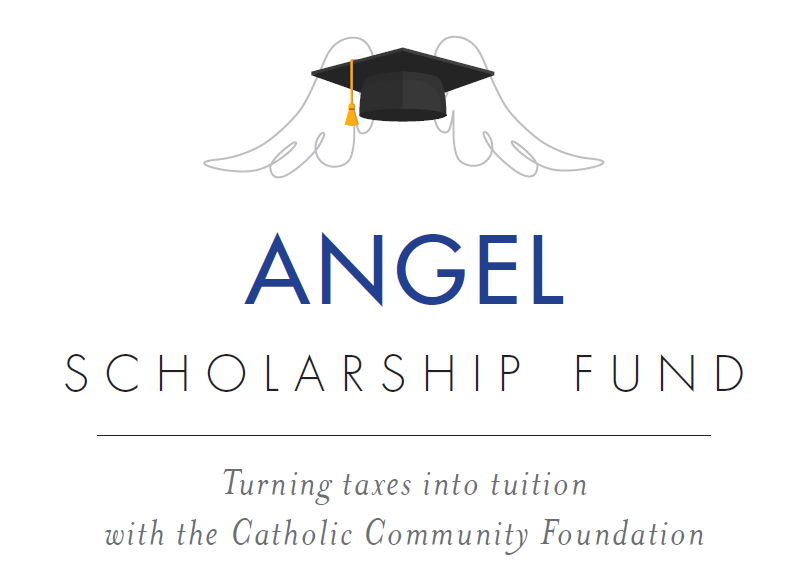 ASF 2023 Direct Mail Step-by-step InstructionsThe pages that follow detail the process for executing an ASF mailer to your constituents (parishioners, school families, alumni, etc.). We are here to help! For assistance, please contact:Fred RobertsDirector of Development – Catholic Education
Catholic Community FoundationEmail: froberts@catholiccommunity.orgAngel Scholarship Fund: 216-902-1312 www.catholiccommunity.org/angelASF Direct Mail KitA direct mailing to your constituents is a powerful tool for increasing awareness and support for this tax credit scholarship program. However, it must be done well! An ASF Direct Mail Kit is available at https://www.catholiccommunity.org/for-parish-leaders-volunteers/angel-scholarship-fund. The kit includes:Cover letter templates for personalization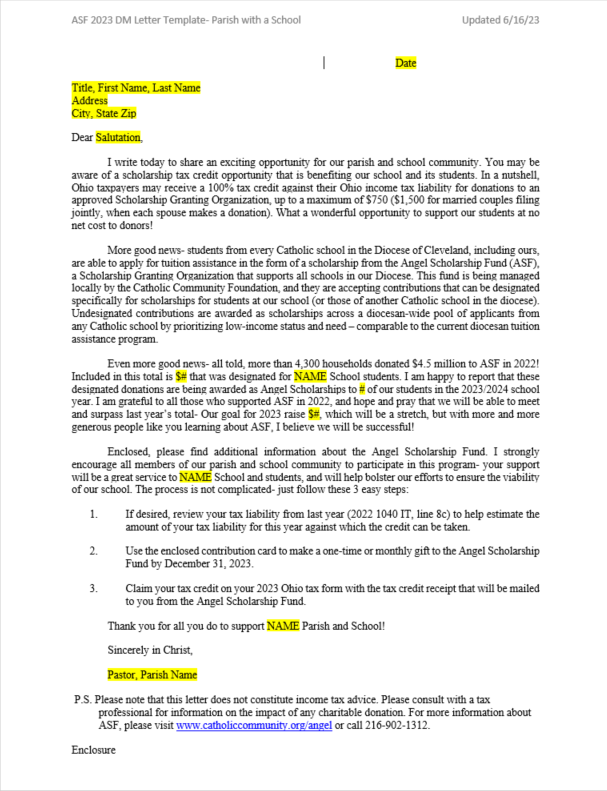 ASF flyer- 2-sided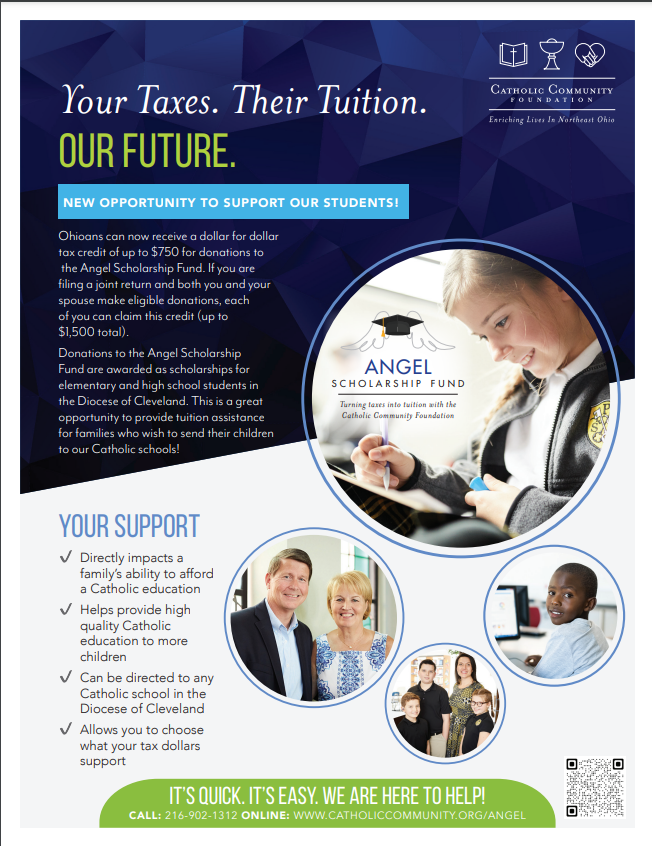 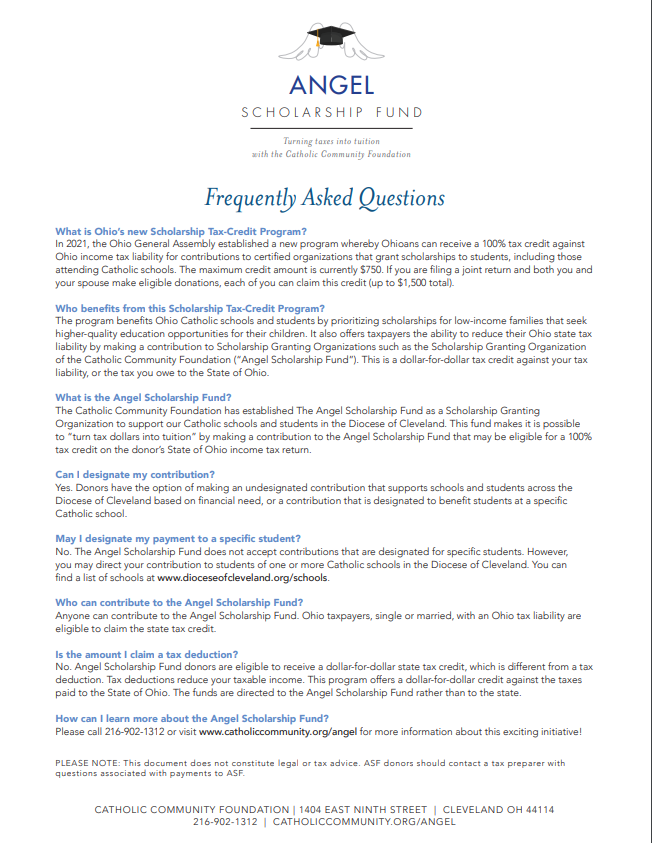 ASF contribution form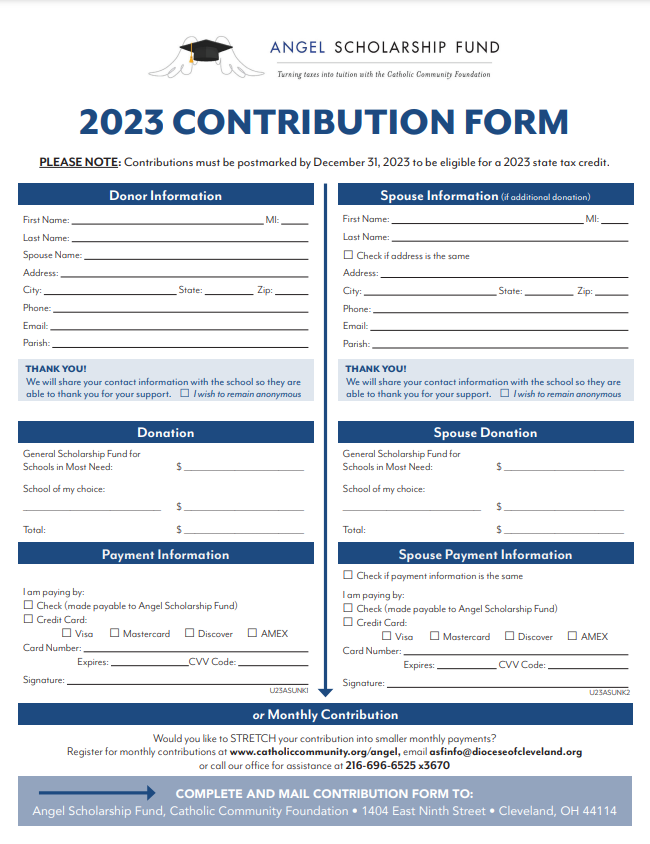 ASF #9 Return Envelope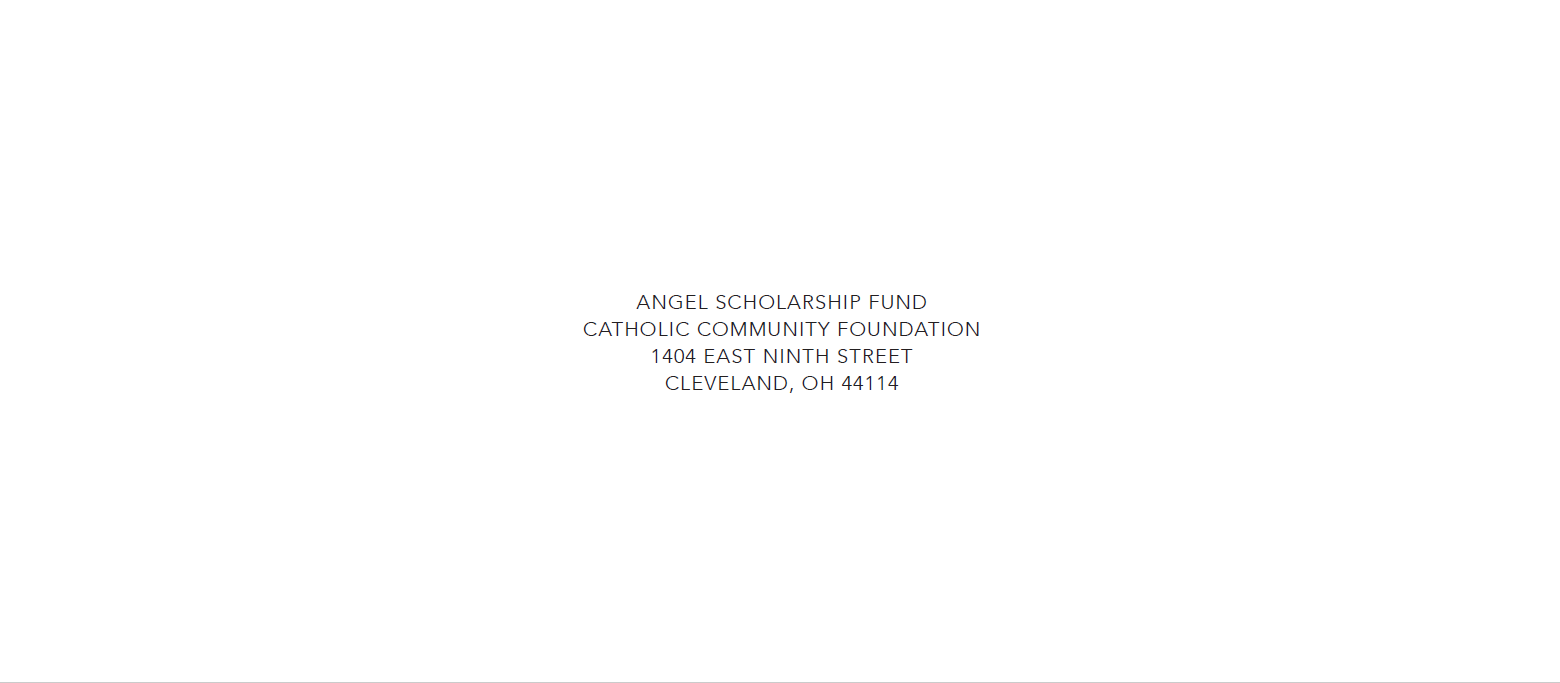 INSTRUCTIONSPlease carefully read the following steps for creating, preparing, and sending your ASF Mailers. STEP 1- Alert the ASF office as to your intention to send an ASF direct mailing to your constituents. Information to provide:Organization NameName of Person preparing the mailingContact information# of letters you plan to sendDate of the mailingSend to Fred Roberts: froberts@catholiccommunity.org / 216-902-1312 STEP 2- Personalize and print a cover letter The most important aspect of the letter is its personalization. “Dear Parishioner” letters are strongly discouraged! A personalized letter requires clean data to complete a mail merge that produces professional looking letters.The number of letters that are printed will correspond with the number of flyers, contribution cards, return envelopes, and #10 business envelopes.A handwritten signature from the pastor/president/principal is encouraged.The cover letter should be printed on your parish/school letterhead.Print letters in ALPHABETICAL ORDER.STEP 3- Print and fold the ASF flyerThis is a two-sided flyer that can be printed on a color printer/copier.The flyer should be folded twice to fit in a #10 business envelope.STEP 4- Print the ASF Contribution FormThis file is formatted for an 8½ x 11 sheet.This form should be folded twice; once filled out it is mailed back in a #9 return envelope.It is acceptable, but not necessary, to customize the form with the school name.STEP 5- Print #9 Return EnvelopeContributions will be sent directly to ASF.STEP 6- Print and Affix Mail LabelsLabels should be printed IN ALPHABETICAL ORDER.Affix labels to #10 envelopes #10 envelopes should have parish/school return address.STEP 7- Prepare MailersCover letter goes on top, then flyer, then contribution card and return envelope.Insert into labeled #10 business envelopePRIOR TO SEALING- DOUBLE CHECK EACH MAILER, ENSURE NAMES ON LABEL AND COVER LETTER MATCH! Seal lettersApply first class postage to each envelopeSTEP 8- Drop MailingTake mailers to the post office.STEP 9- Contact the ASF officeConfirm mail date and number of mailers.CONGRATULATIONS! FOLLOWING THESE STEPS WILL PUT YOU ON THE PATH TO GENERATING ANGEL SCHOLARSHIP DOLLARS.